ПРАВИТЕЛЬСТВО РЕСПУБЛИКИ КАРЕЛИЯПОСТАНОВЛЕНИЕот 21 июля 2022 г. N 404-ПОБ УТВЕРЖДЕНИИ ПОРЯДКАПРЕДОСТАВЛЕНИЯ ИЗ БЮДЖЕТА РЕСПУБЛИКИ КАРЕЛИЯСУБСИДИЙ НА МЕРОПРИЯТИЯ ПО АКТИВНОЙ ПОЛИТИКЕЗАНЯТОСТИ НАСЕЛЕНИЯ И СОЦИАЛЬНОЙ ПОДДЕРЖКЕ БЕЗРАБОТНЫХГРАЖДАН (В ЦЕЛЯХ ФИНАНСОВОГО ОБЕСПЕЧЕНИЯ (ВОЗМЕЩЕНИЯ)ИСПОЛНЕНИЯ ГОСУДАРСТВЕННОГО (МУНИЦИПАЛЬНОГО) СОЦИАЛЬНОГОЗАКАЗА НА ОКАЗАНИЕ ГОСУДАРСТВЕННЫХ (МУНИЦИПАЛЬНЫХ)УСЛУГ В СОЦИАЛЬНОЙ СФЕРЕ)В соответствии со статьей 78.4 Бюджетного кодекса Российской Федерации, частью 2 статьи 22 Федерального закона от 13 июля 2020 года N 189-ФЗ "О государственном (муниципальном) социальном заказе на оказание государственных (муниципальных) услуг в социальной сфере" Правительство Республики Карелия постановляет:Утвердить прилагаемый Порядок предоставления из бюджета Республики Карелия субсидий на мероприятия по активной политике занятости населения и социальной поддержке безработных граждан (в целях финансового обеспечения (возмещения) исполнения государственного (муниципального) социального заказа на оказание государственных (муниципальных) услуг в социальной сфере).Глава Республики КарелияА.О.ПАРФЕНЧИКОВУтвержденпостановлениемПравительства Республики Карелияот 21 июля 2022 года N 404-ППОРЯДОКПРЕДОСТАВЛЕНИЯ ИЗ БЮДЖЕТА РЕСПУБЛИКИ КАРЕЛИЯСУБСИДИЙ НА МЕРОПРИЯТИЯ ПО АКТИВНОЙ ПОЛИТИКЕ ЗАНЯТОСТИНАСЕЛЕНИЯ И СОЦИАЛЬНОЙ ПОДДЕРЖКЕ БЕЗРАБОТНЫХ ГРАЖДАН(В ЦЕЛЯХ ФИНАНСОВОГО ОБЕСПЕЧЕНИЯ (ВОЗМЕЩЕНИЯ) ИСПОЛНЕНИЯГОСУДАРСТВЕННОГО (МУНИЦИПАЛЬНОГО) СОЦИАЛЬНОГО ЗАКАЗАНА ОКАЗАНИЕ ГОСУДАРСТВЕННЫХ (МУНИЦИПАЛЬНЫХ)УСЛУГ В СОЦИАЛЬНОЙ СФЕРЕ)1. Настоящий Порядок устанавливает правила предоставления из бюджета Республики Карелия субсидий на мероприятия по активной политике занятости населения и социальной поддержке безработных граждан в целях финансового обеспечения (возмещения) исполнения государственного (муниципального) социального заказа на оказание государственных (муниципальных) услуг в социальной сфере (далее - субсидия) в соответствии с Федеральным законом от 13 июля 2020 года N 189-ФЗ "О государственном (муниципальном) социальном заказе на оказание государственных (муниципальных) услуг в социальной сфере" (далее - Федеральный закон).2. Субсидия предоставляется на оплату соглашения об оказании государственной услуги, заключенного по результатам конкурса на заключение соглашения об оказании государственной услуги (далее - соглашение, конкурс), в целях финансового обеспечения исполнения государственного социального заказа на оказание государственной услуги.3. Для целей настоящего Порядка под государственной услугой в социальной сфере понимается государственная услуга "Организация сопровождения при содействии занятости инвалидов, уникальный номер: 8810000.99.0.БЕ16АА00002" (далее - государственная услуга).4. Предоставление субсидии осуществляется исполнительным органом Республики Карелия, уполномоченным на формирование и утверждение государственного социального заказа в области содействия занятости населения (далее - уполномоченный орган, государственный социальный заказ).5. Субсидия предоставляется победителю конкурса или участнику конкурса, предложение которого имеет следующий в порядке убывания порядковый номер после предложения последнего участника конкурса, признанного победителем, в случае, предусмотренном частью 4 статьи 11 Федерального закона (далее - исполнитель государственной услуги), за счет средств бюджета Республики Карелия в пределах лимитов бюджетных обязательств, доведенных в установленном порядке до уполномоченного органа как получателя бюджетных средств на финансовое обеспечение государственного социального заказа.6. Право на получение субсидии имеют исполнители государственной услуги, заключившие с уполномоченным органом соглашение.Соглашение заключается по типовой форме, установленной Министерством финансов Республики Карелия.С 1 января 2024 года соглашение заключается в электронной форме в соответствии с порядком, установленным Правительством Республики Карелия.(в ред. Постановления Правительства РК от 14.06.2023 N 277-П)7. Предоставление субсидии исполнителю государственной услуги осуществляется в размере, определяемом как произведение объема государственной услуги, распределенного исполнителю государственной услуги, и нормативных затрат на оказание государственной услуги в социальной сфере, ежегодно утверждаемых уполномоченным органом, утвердившим норматив затрат в соответствии со статьей 69.2 Бюджетного кодекса Российской Федерации.Размер субсидий, предоставляемый в соответствии с соглашениями, не может превышать объем финансового обеспечения государственного социального заказа, в целях исполнения которого осуществляется отбор исполнителей государственной услуги.8. Субсидия перечисляется исполнителю государственной услуги на расчетный счет, открытый в учреждении Центрального банка Российской Федерации или кредитной организации, не позднее 30 рабочих дней со дня заключения соглашения.9. Исполнитель государственной услуги ежеквартально не позднее 10 рабочих дней, следующих за отчетным кварталом, представляет в уполномоченный орган отчет по форме, определенной соглашением.10. Уполномоченный орган в течение 10 рабочих дней после представления исполнителем государственной услуги отчета осуществляет проверку отчета.В случае выявления несоответствия отчета установленным требованиям и (или) недостоверности содержащейся в нем информации уполномоченный орган в течение 5 календарных дней направляет исполнителю государственной услуги требование об устранении выявленных нарушений.Исполнитель государственной услуги обязан в течение 10 календарных дней со дня получения требования устранить выявленные нарушения и уведомить об этом уполномоченный орган.11. Результатом предоставления субсидии является достижение показателей объема оказания государственной услуги и (или) показателей качества оказания государственной услуги, определенных соглашением, и оказание указанной услуги в соответствии с административным регламентом оказания государственной услуги, утвержденным уполномоченным органом (далее - административный регламент).12. Уполномоченный орган осуществляет контроль за соблюдением исполнителем государственной услуги условий оказания государственной услуги, в том числе в части достижения результата предоставления субсидии.13. Органы государственного финансового контроля осуществляют контроль в соответствии со статьей 26 Федерального закона.14. В случае установления факта недостижения исполнителем государственной услуги результата предоставления субсидии и (или) нарушения административного регламента, выявленного по результатам проверок, проведенных уполномоченным органом и (или) органами государственного финансового контроля, исполнитель государственной услуги обязан возвратить субсидию в бюджет Республики Карелия в течение 10 календарных дней со дня завершения проверки в размере (R), рассчитанном по формуле:R = Q x Р,где:Q - показатель, характеризующий объем государственной услуги, который исполнителем государственной услуги не оказан и (или) оказан потребителю услуги с нарушением административного регламента, человек;Р - нормативные затраты, включенные в соглашение, тыс. рублей.15. В случае невозврата (неполного возврата) субсидии (ее части) в установленный срок соответствующая сумма субсидии подлежит взысканию в порядке, установленном законодательством Российской Федерации.16. Не использованные в отчетном финансовом году остатки субсидии, предоставленной в соответствии с соглашением, остаются в распоряжении исполнителя государственной услуги при условии соблюдения им условий, установленных соглашением.При расторжении соглашения исполнитель государственной услуги возвращает сумму субсидии, предоставленной ранее в целях оплаты соглашения, за исключением суммы, соответствующей стоимости государственной услуги, оказанной исполнителем государственной услуги в надлежащем порядке до момента расторжения такого соглашения, в бюджет Республики Карелия, в том числе сумму возмещенного потребителю государственной услуги вреда, причиненного его жизни или здоровью, на основании решения уполномоченного органа в сроки, определенные условиями соглашения.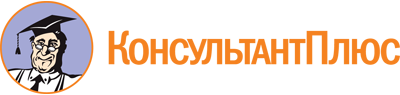 Постановление Правительства РК от 21.07.2022 N 404-П
(ред. от 14.06.2023)
"Об утверждении Порядка предоставления из бюджета Республики Карелия субсидий на мероприятия по активной политике занятости населения и социальной поддержке безработных граждан (в целях финансового обеспечения (возмещения) исполнения государственного (муниципального) социального заказа на оказание государственных (муниципальных) услуг в социальной сфере)"Документ предоставлен КонсультантПлюс

www.consultant.ru

Дата сохранения: 26.11.2023
 Список изменяющих документов(в ред. Постановления Правительства РК от 14.06.2023 N 277-П)Список изменяющих документов(в ред. Постановления Правительства РК от 14.06.2023 N 277-П)